BLACK PLAGUE DIARY PROJECT (1347-1351) 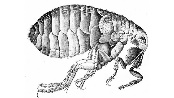 Students will produce their own individual series of Black Plague diaries as if they were living in Europe in June of 1349. ComponentsEach project needs a brief one paragraph introduction (minimum 5 complete sentences) introducing the student’s character which covers the following:Character’s name, clergy or noble title (since you are one of the few literate people in Europe at this time), where they are from, and any additional background information you would like to include Where they are traveling to and purpose for their journey Fellow travelers that accompanied your character’s journeyAt LEAST FIVE diary entries over your journey throughout Europe in June of 1349. Each diary entry must be at least one complete paragraph (minimum 5 sentences).Diary entries must be in chronological order and list the month, year, and town the student has traveled to.  Each journal entry must be detailed and reflect issues, events, people, and places present during this time period. Students will have to RESEARCH the following ideas and incorporate them into their journal entries:Events directly leading up to the Black Death in Europe (such as increase of trade/guilds, changing agricultural economy, urbanization, gothic cathedrals, new intellectual movements like universities and scholasticism) Signs and symptoms of the Bubonic Plague (bubonic plague vs pneumonic plague)The public’s reaction and attitudes towards the Bubonic Plague (such as medical knowledge of the time period, sanitation standards, how people tried to “cure” or curtail (limit) the disease, the Catholic church’s role, persecution of Jewish populations, exc.)Cities that were most dramatically affected by the disease AND WHY.At LEAST ONE significant individual AND event during that time period. Overall effects of the Black Death on Europe (such as the effect on the manorial economy/feudalism) If a student traveled with a group, it would be important to include the fate of the fellow travelers and emotional reaction to their loss.While this is a creative writing assignment, diary entries must include factual information that is relevant to this time period. (Use your imagination, but don’t make up things that never happened)Diary entries can be typed or neatly hand written, but should be organized and show a high level of effort and critical thinking. EXTRA CREDIT can be earned if their diary takes on a weathered appearance. Appropriate doodles are encouraged as well.   DUE DATE: FRIDAY NOVEMBER 22Example Format (Bound Book Idea)Cover 						Introduction (Page 1)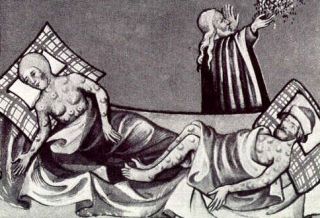 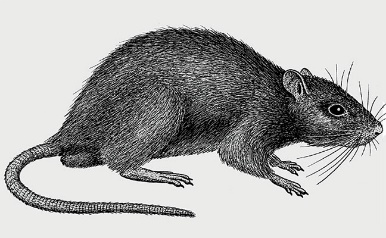 First Diary Entry (Page 2)			Second Diary Entry (Page 3)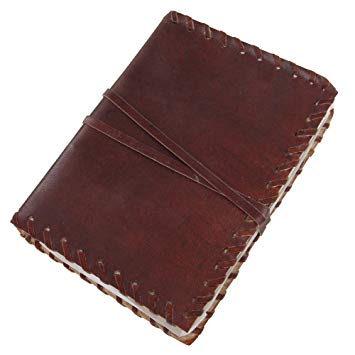 Rubric25 points20 points15 points<10 pointsDiary Completion Diary is thorough, detailed, and has all required components: introduction and 5 diary entries with month, date, and places visited. Writing is articulate. Diary has all required components: introduction and 5 diary entries but some entries may be lacking complete paragraphsDiary is missing one component (i.e. an introduction or only has four diary entries)Diary is missing two or more components Research: Factual and Relevant InformationDiary shows a high level of critical thinking and research: all 4a-f components are included and each entry has detailed/well explained factual and relevant information from this time periodAll 4a-f components are included and each entry has factual and relevant information from this time periodDiary has one or two factual errors or does not go into great detail with 4a-f components Diary is missing several 4a-f components Organization and PresentationDiary is in chronological order, follows the in-class simulation, and covers all towns visited. Diary is typed or neatly hand written while showing a high level of effort and skillful presentation.Diary is in chronological order, follows the in-class simulation, and covers all towns visited. Diary is typed or neatly hand written.Diary lacks some organization or is not typed and neatly hand written (i.e. written last minute on lined paper)Diary has little to no organization and is poorly prepared Creativity Diary shows a high level of originality, effort, and dedication. Student used a great deal of imagination while maintaining character and staying true to the events that transpired during that time period. Diary shows a moderate level of creativity, effort, and dedication. Diary lacks creativity and originality.Little to none originality is shown. 